                                             Фотоотчет  о проведении русского народного праздника с детьми и родителями                                          « Яблочный спас»     в рамках реализации долгосрочного проекта « Река – времени»Цель: Приобщение детей и родителей к традициям народных праздников и православия.Задачи: Формировать знания о русском православном празднике –   «Яблочный спас»; способствовать развитию творческих способностей детей; способствовать развитию познавательной активности и любознательности; оказать помощь родителям в возрождении и творческом развитии опыта воспитания и привлечь их к сотрудничеству в создании в детском саду уютной домашней обстановки и богатой предметно- развивающей среды; пробудить любовь к народной культуре.Что за праздник « Яблочный спас?» вопрос - ответ с детьми и                                           родителями         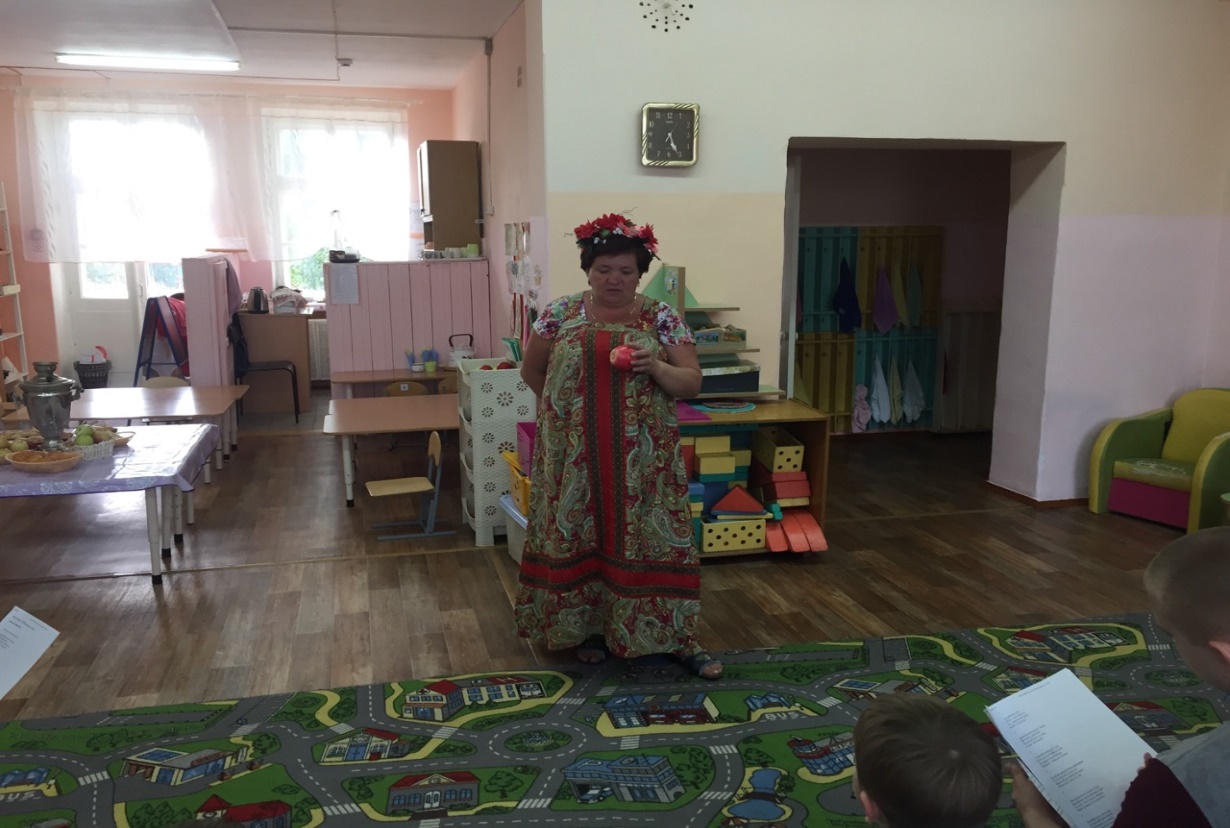 Пятиминутка “Загадай и отгадай загадку”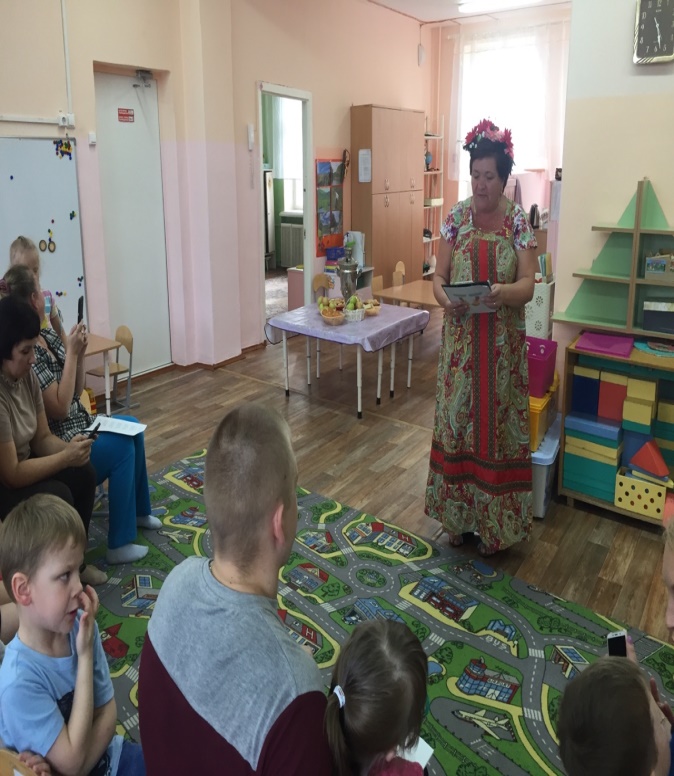 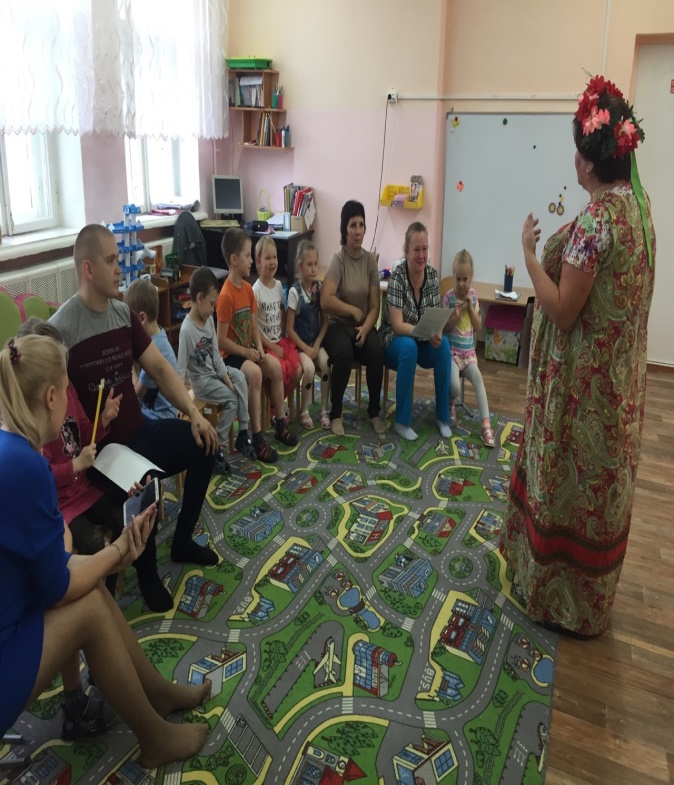 Исполнение частушек совместно с родителями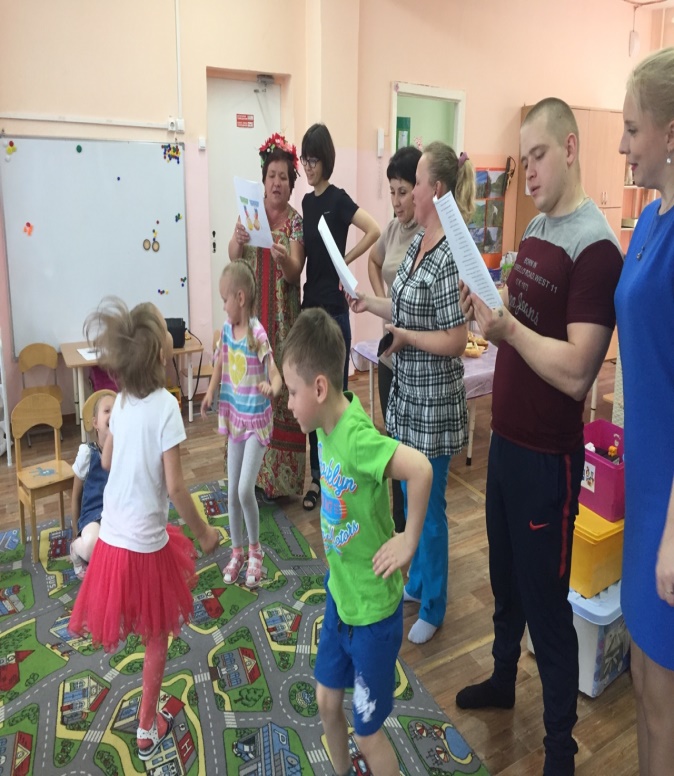 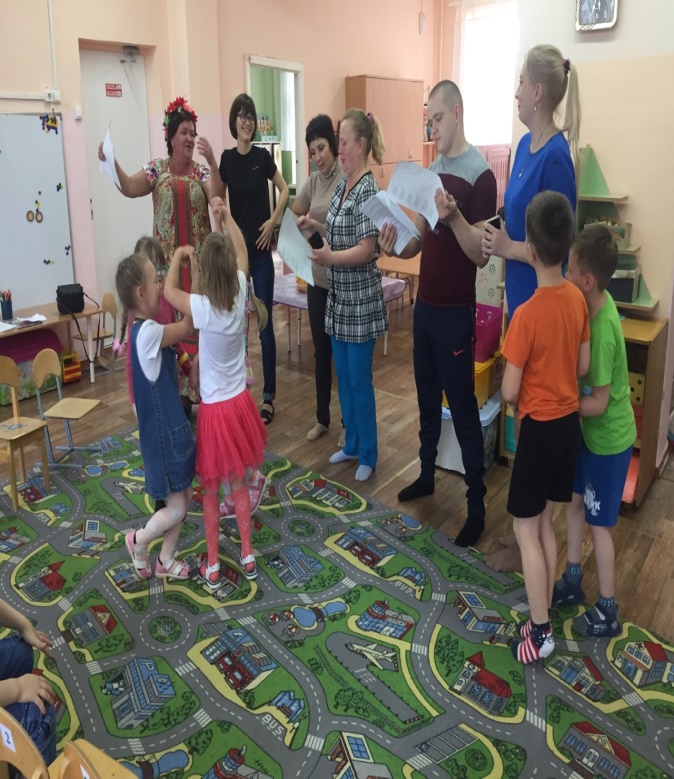 Игра “Фруктовая эстафета”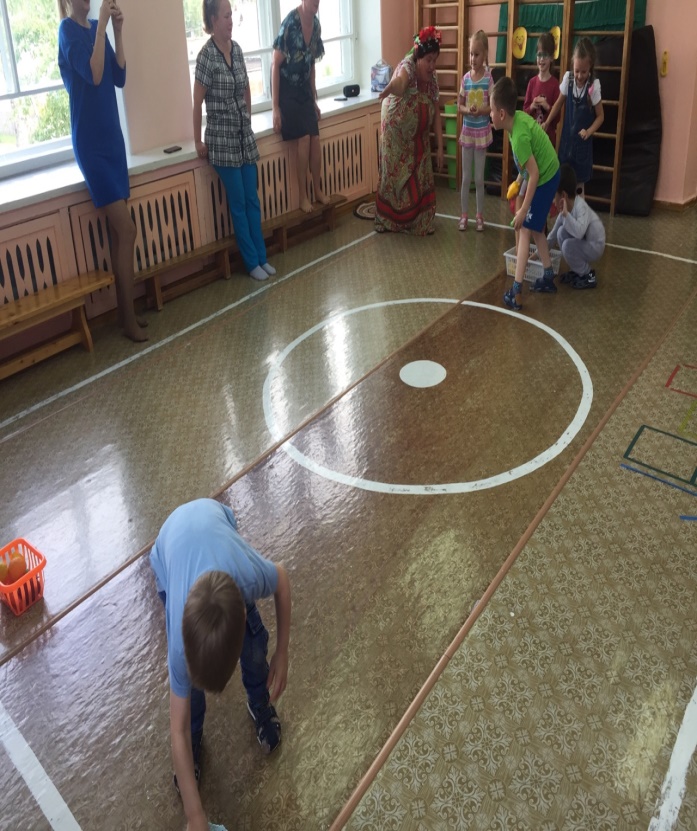 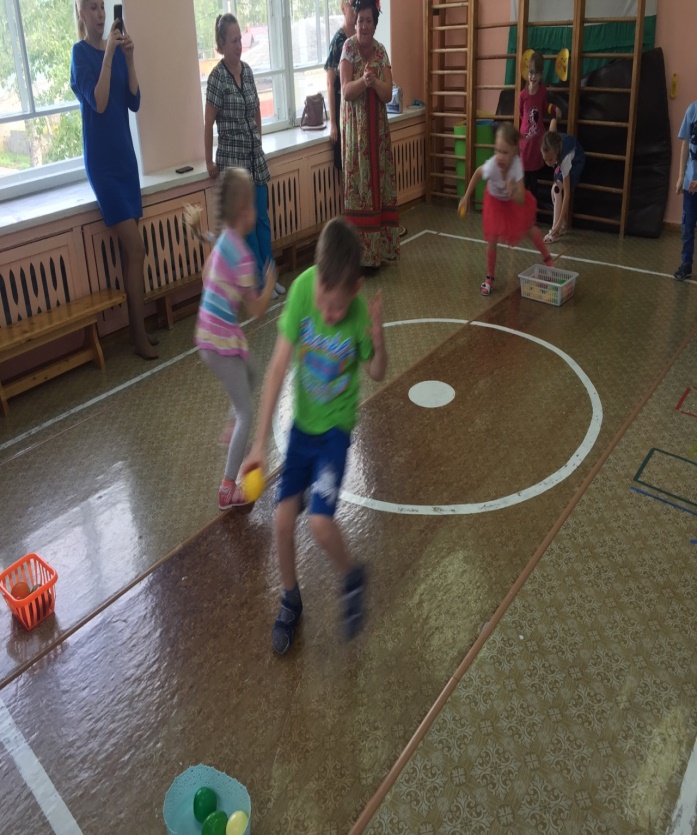 Игра-аттракцион с детьми и родителями “Яблоко”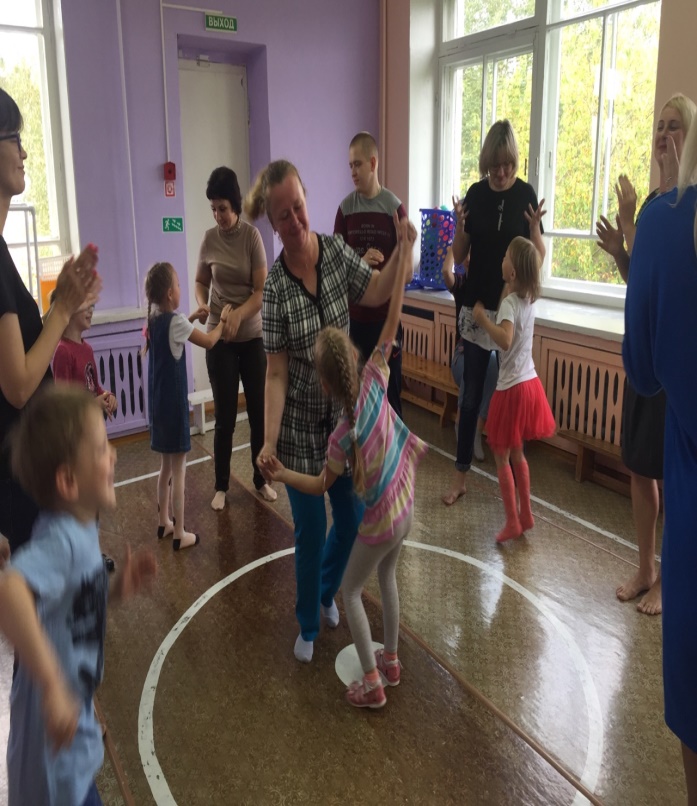 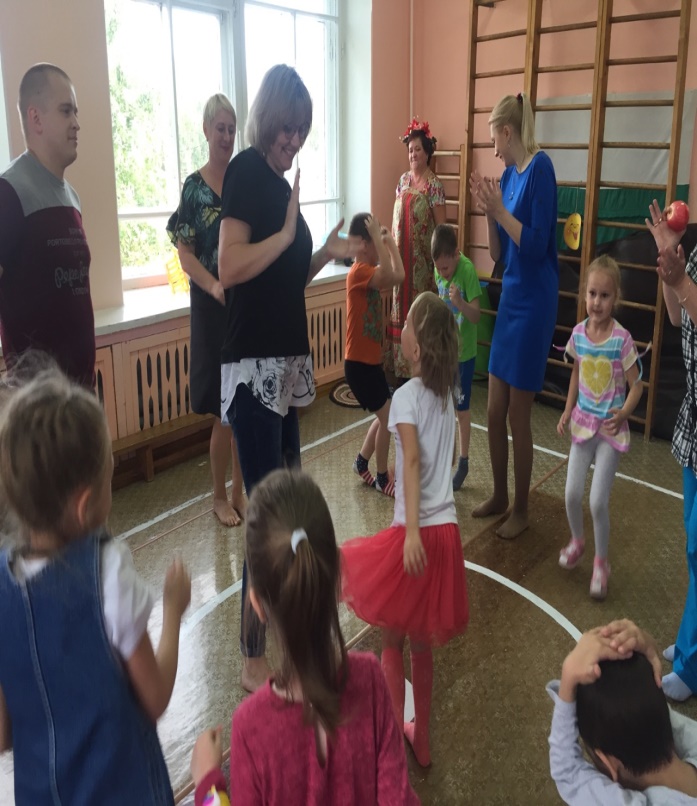 Посиделки у самовара или “Яблочный спас” совместно с детьми и родителями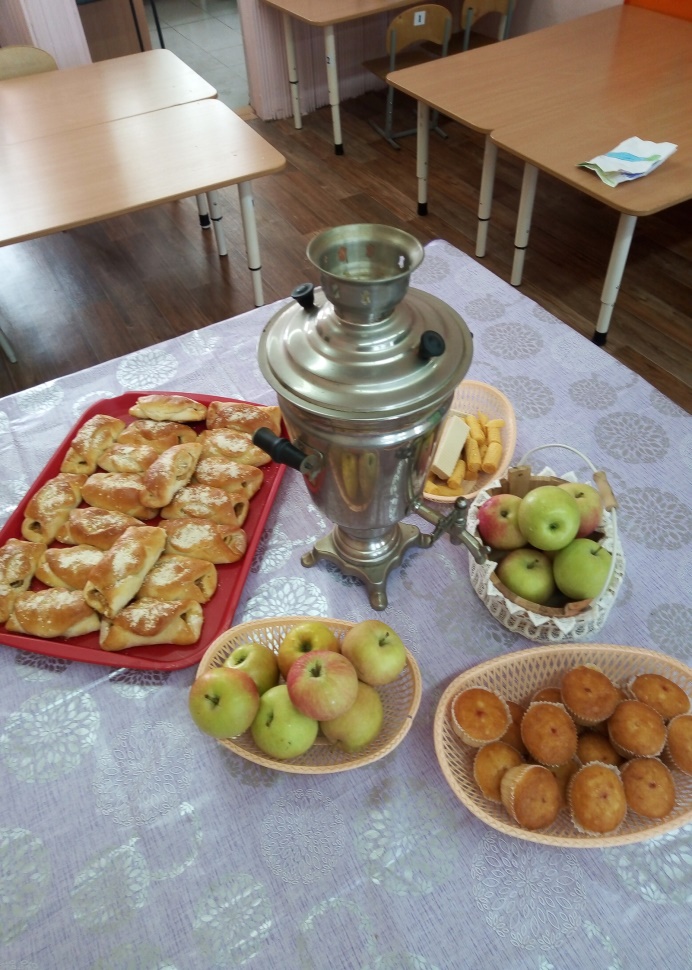 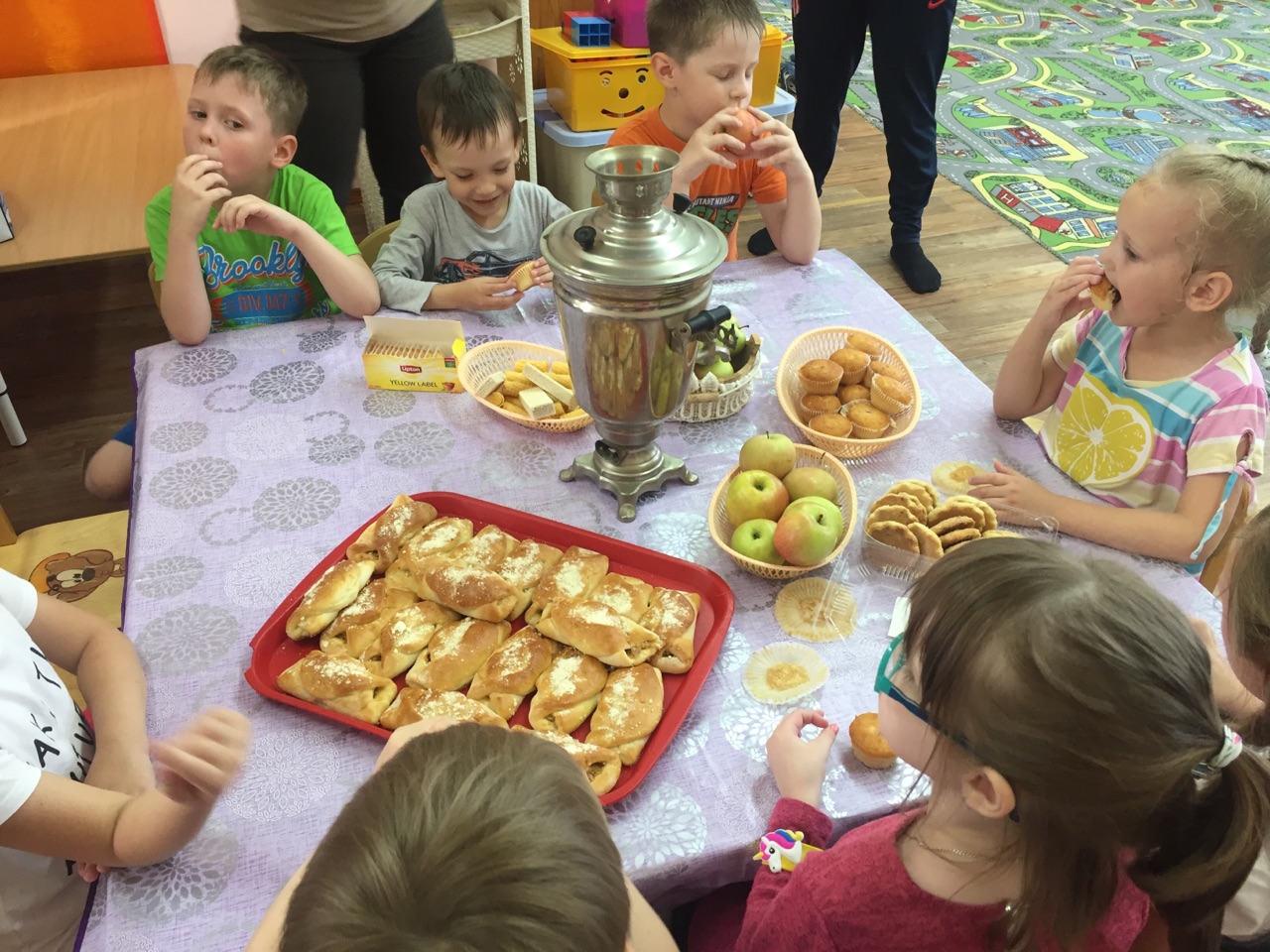 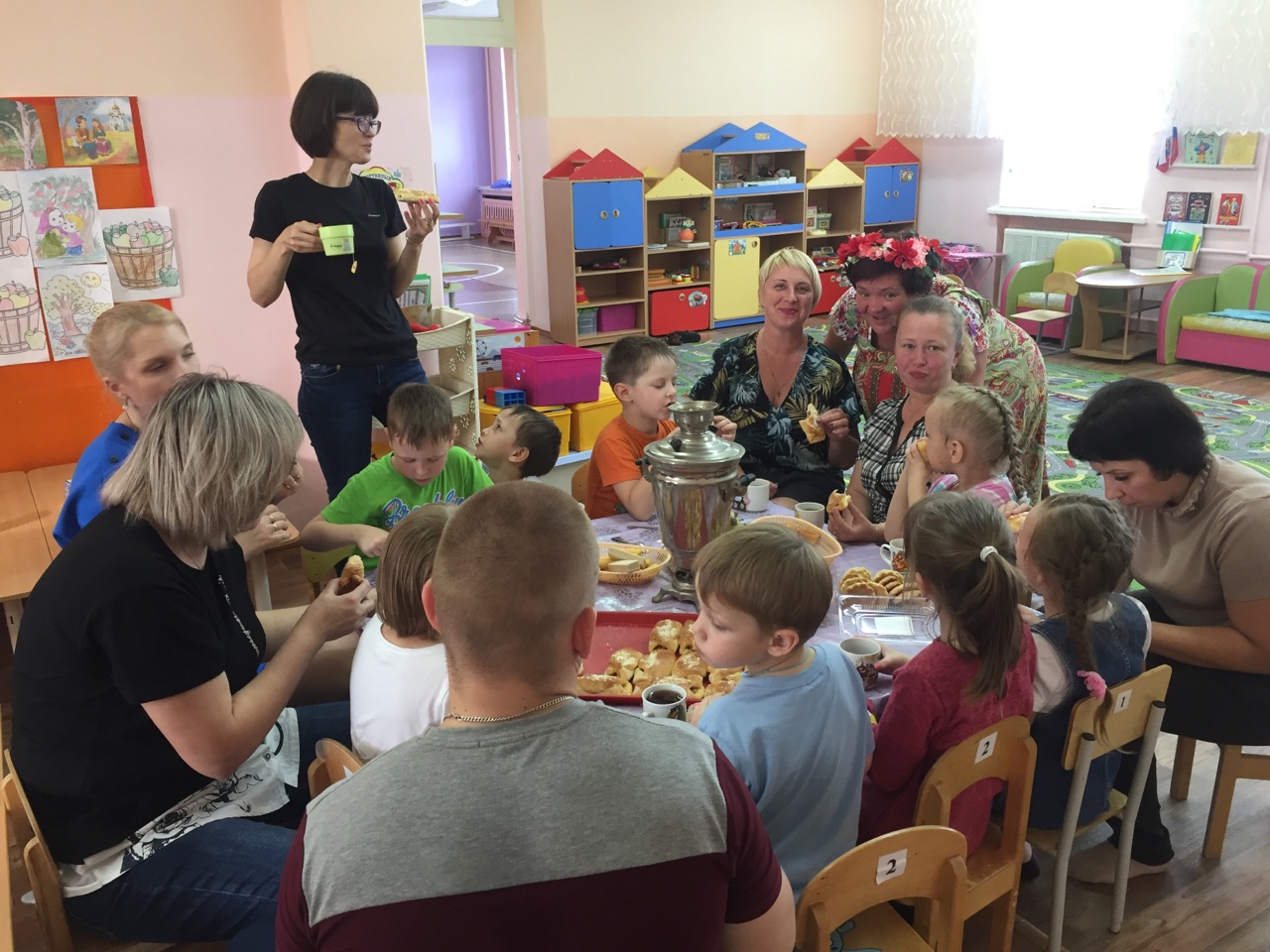 